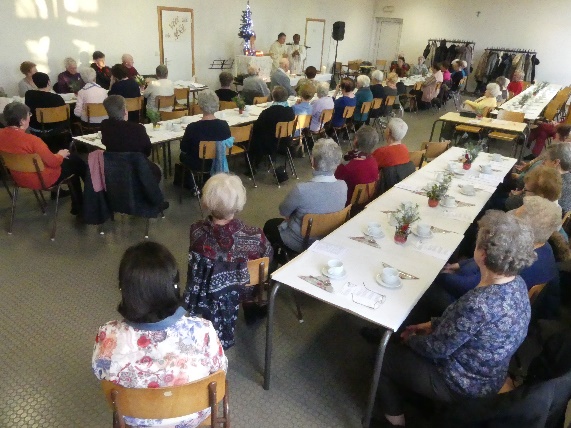 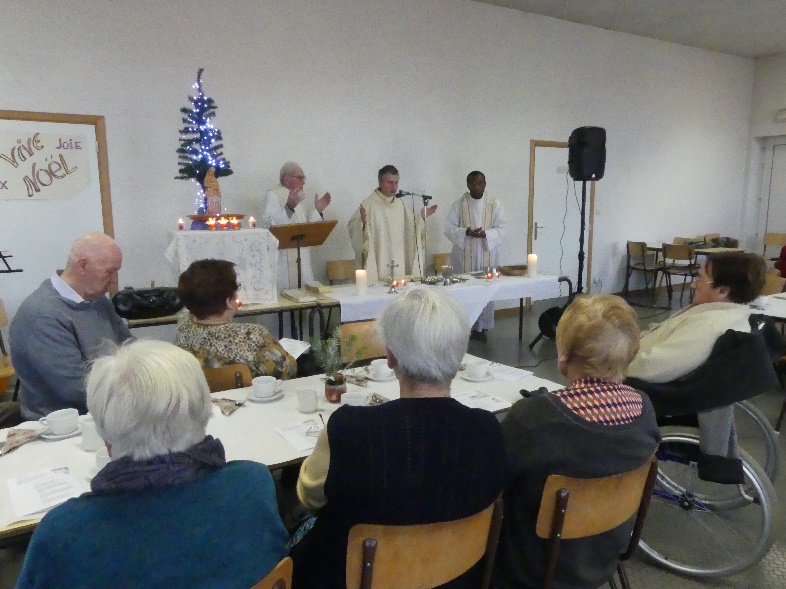 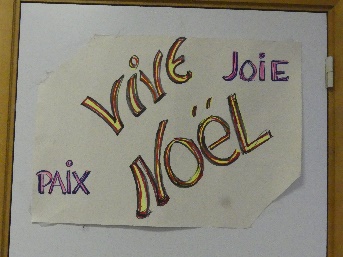 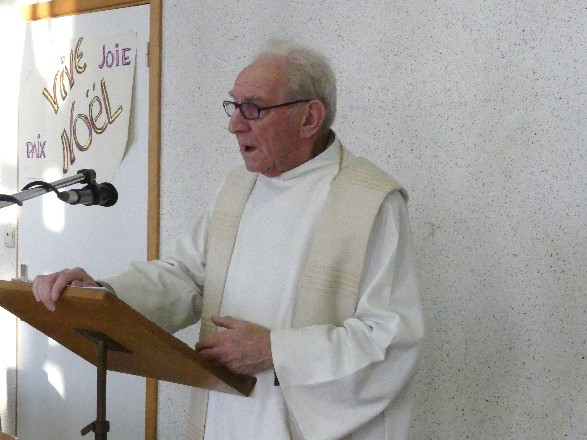 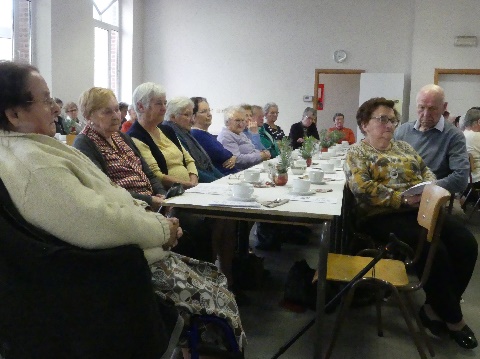 Noël des aînés, 12 décembre 2018 C’est Noël, aujourd’hui ! Noël anticipé !« C’est encore l’Avent ! »                                    abbé Thierry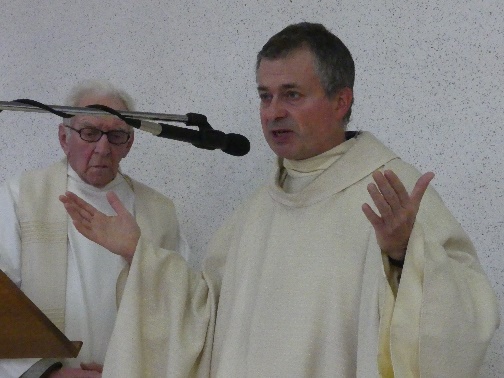 Nous attendons encore le Sauveur !Christ est venu !Christ reviendra ! 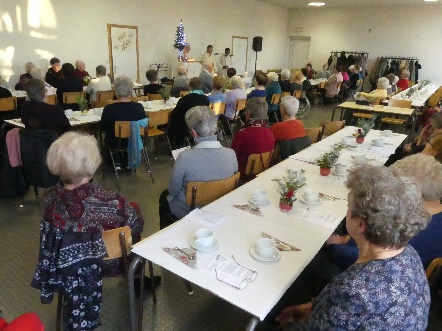 Christ là !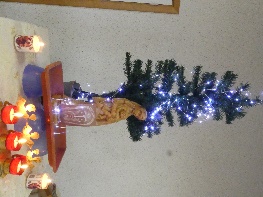 Christ est présent, agissant en notre eucharistie.Noël pour les aînés !Joyeux Noël à ceux 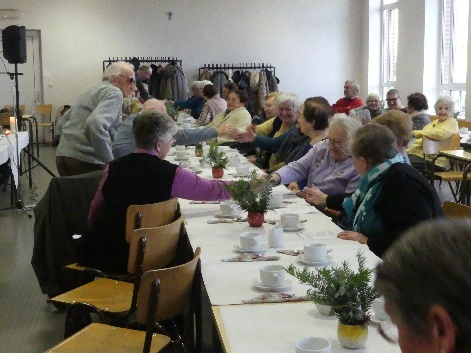 qui « apprivoisent leur vieillesse »                   abbé Marcel 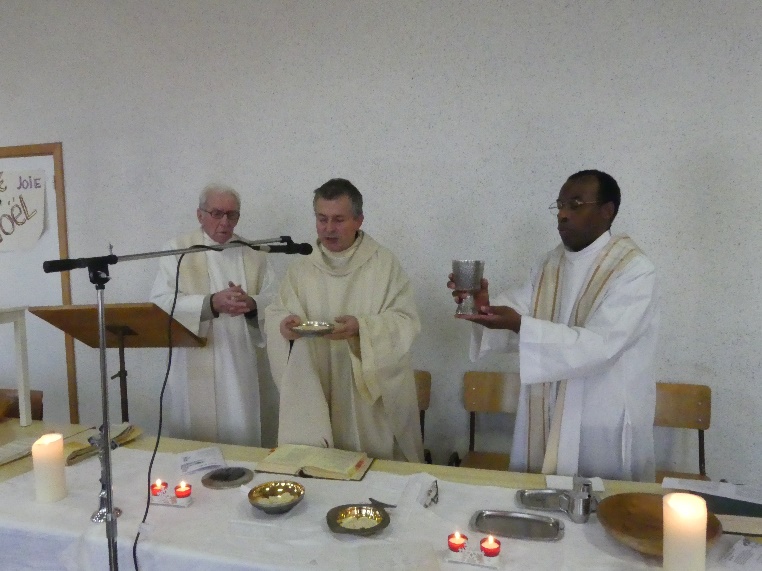 Avec l’Abbé Pierre,Continuons à parler de la paix au milieu de la guerre !Continuons à parler de la lumière 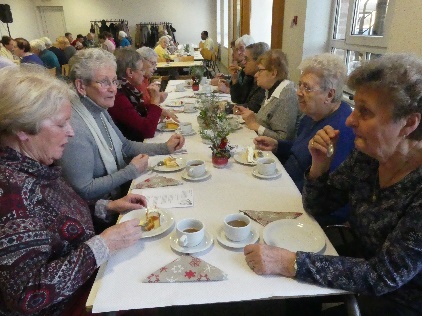 au milieu des ténèbres ! »Christ est notre lumière !Joyeux Noël à tous !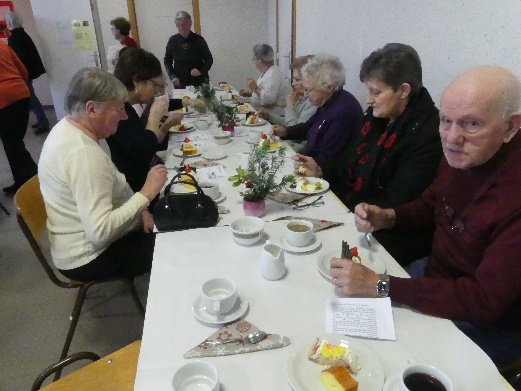 Joyeux Noël à ceux qui sont dans les ténèbres,malgré toutes les illuminations !Joyeux Noël,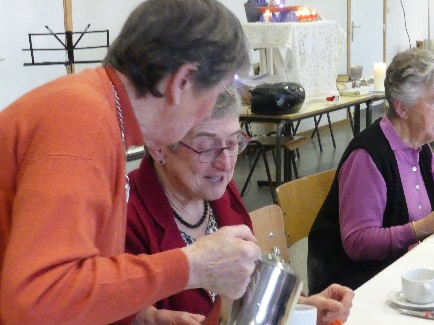 à ceux qui ont oublié ce qu’est vraiment Noël !Joyeux Noël !C’est Noël chaque jour,car Noël, c’est l’amour, 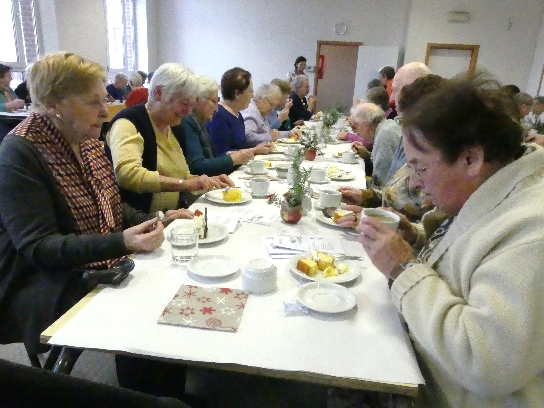 le service et le bonheur partagé…             Joyeux Noël !                                                                                    frère Robert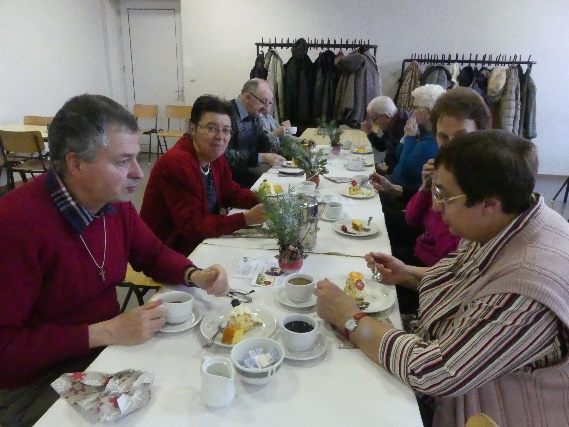 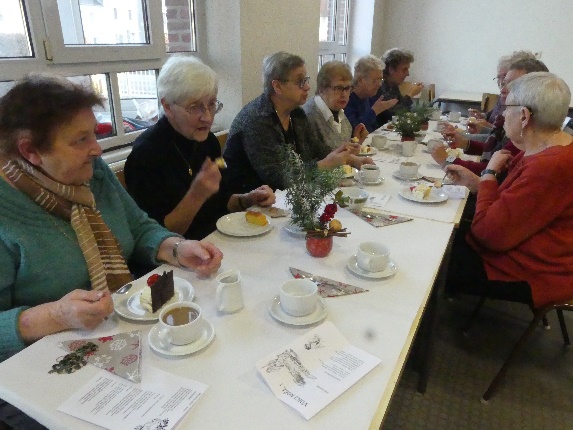 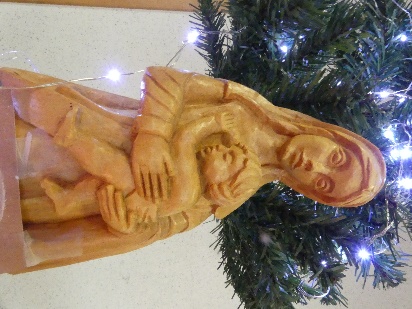 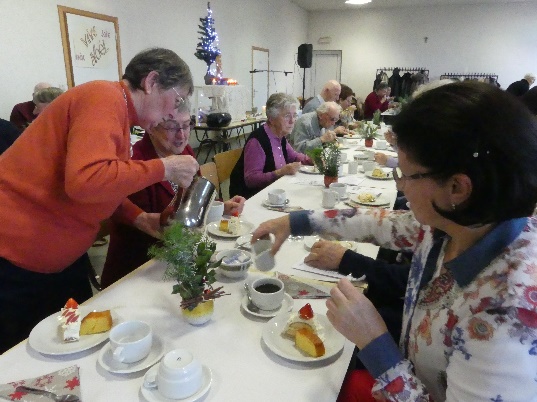 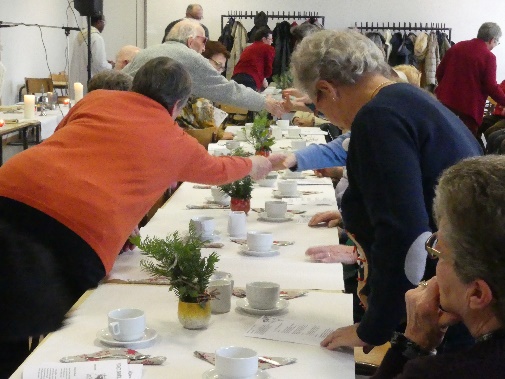 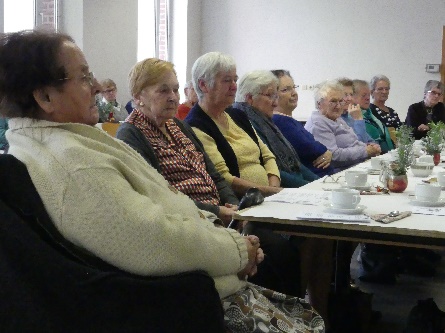 